Dirt Day 3 Comprehension1.  Why should we stay away from mushrooms in the wild?  Quote details from the text to support your answer.  RACE Restate the question, Answer, Cite evidence, Explain.  Circle the evidence below, then write it with quotes around the direct statement.People should stay away from ___________________________________because __________________________________________________________________________________________________________________________________________________________________________________________According to the text,__________________________________________________________________________________________________________________This shows __________________________________________________________________________________________________________________________________________________________________________________________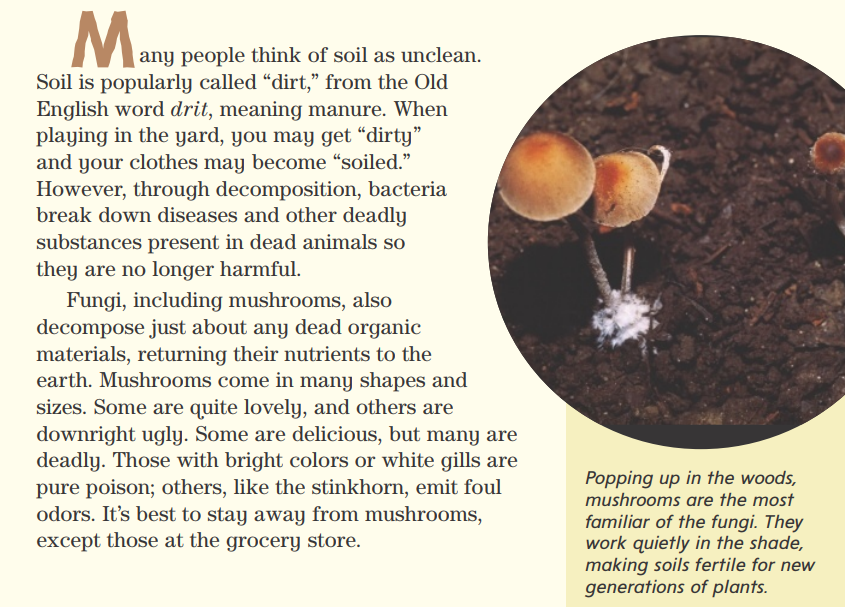 2.  Explain how earthworms play an important role in healthy soil.  Quote details from the text to support your answer.  RACE Restate the question, Answer, Cite evidence, Explain.  Circle the evidence in the text below, then write it and put quotes around the direct statement.Earthworms ___________________________________________________because __________________________________________________________________________________________________________________________________________________________________________________________According to the text, _________________________________________________________________________________________________________________________________________________________________________________This shows __________________________________________________________________________________________________________________________________________________________________________________________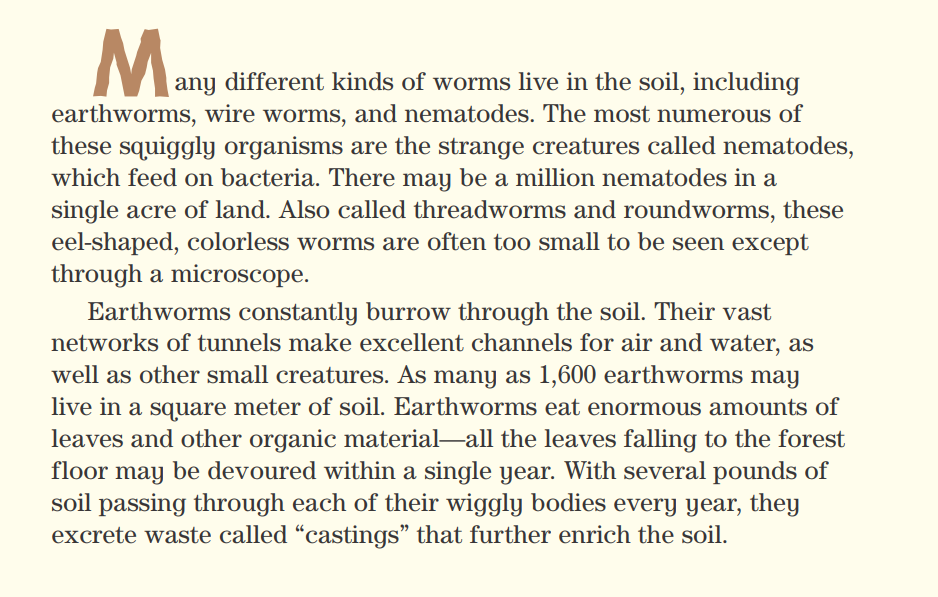 